Title: A multimodal prediction model for suicidal attempter in major depressive disorder Supplementary informationSupplementary Table 1. Features characteristicsSupplementary Table 2. Algorithmic parameter in SVM-RFE, RF and SVM. Abbreviation: SVM-RFE, support vector machine- recursive feature elimination; RF, random forest; SVM, support vector machine. Supplementary Table 3. 34 predictive feature importance ranking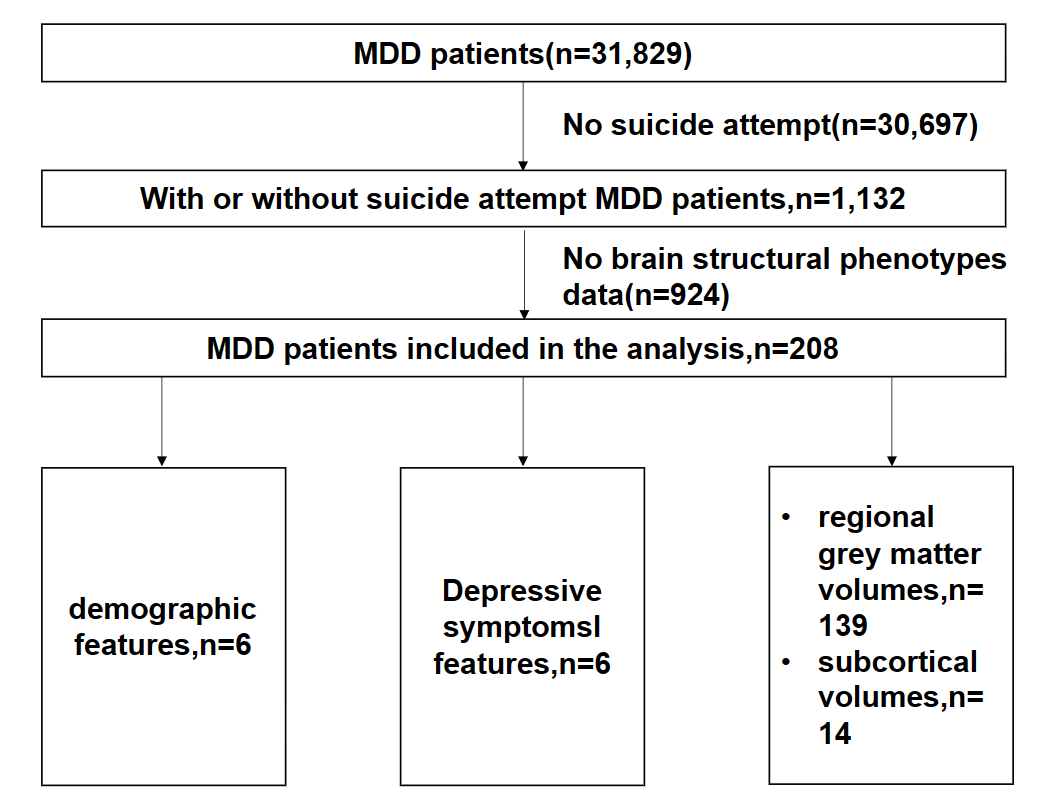 Supplementary Figure 1. The flowchart for the sample size in each analysis.Data typeSerial NumberData-FieldDescriptionDemographic features131Gender221003Age when attended assessment centre36142Current employment status4845Age at Completion of full-time education521000Moral background620433Age at the time of the first episode of depression720434Age at the time of the last episode of depression81160Sleep duration920116Smoking status101548Variation in diet111558Alcohol intake frequencyDepressive symptoms features14620Number of depression episodes220435Difficulty concentrating during worst depression32100Seen a psychiatrist for nerves, anxiety, tension or depression420500Ever suffered mental distress preventing usual activities520446Ever had prolonged feelings of sadness or depression620441Ever had prolonged loss of interest in normal activities720438Duration of worst depression820449Feelings of tiredness during worst episode of depression920450Feelings of worthlessness during worst period of depression1020518Recent changes in speed/amount of moving or speaking1120519Recent feelings of tiredness or low energy1220514Recent lack of interest or pleasure in doing things1320511Recent poor appetite or overeating1420508Recent trouble concentrating on things1520536Weight change during worst episode of depressionBrain structural phenotypes25011Volume of thalamus (left)25012Volume of thalamus (right)25013Volume of caudate (left)25014Volume of caudate (right)25015Volume of putamen (left)25016Volume of putamen (right)25017Volume of pallidum (left)25018Volume of pallidum (right)25019Volume of hippocampus (left)25020Volume of hippocampus (right)25021Volume of amygdala (left)25022Volume of amygdala (right)25023Volume of accumbens (left)25024Volume of accumbens (right)25782Volume of grey matter in Frontal Pole (left)25783Volume of grey matter in Frontal Pole (right)25784Volume of grey matter in Insular Cortex (left)25785Volume of grey matter in Insular Cortex (right)25786Volume of grey matter in Superior Frontal Gyrus (left)25787Volume of grey matter in Superior Frontal Gyrus (right)25788Volume of grey matter in Middle Frontal Gyrus (left)25789Volume of grey matter in Middle Frontal Gyrus (right)25790Volume of grey matter in Inferior Frontal Gyrus, pars triangularis (left)25791Volume of grey matter in Inferior Frontal Gyrus, pars triangularis (right)25792Volume of grey matter in Inferior Frontal Gyrus, pars opercularis (left)25793Volume of grey matter in Inferior Frontal Gyrus, pars opercularis (right)25794Volume of grey matter in Precentral Gyrus (left)25795Volume of grey matter in Precentral Gyrus (right)25796Volume of grey matter in Temporal Pole (left)25797Volume of grey matter in Temporal Pole (right)25798Volume of grey matter in Superior Temporal Gyrus, anterior division (left)25799Volume of grey matter in Superior Temporal Gyrus, anterior division (right)25800Volume of grey matter in Superior Temporal Gyrus, posterior division (left)25801Volume of grey matter in Superior Temporal Gyrus, posterior division (right)25802Volume of grey matter in Middle Temporal Gyrus, anterior division (left)25803Volume of grey matter in Middle Temporal Gyrus, anterior division (right)25804Volume of grey matter in Middle Temporal Gyrus, posterior division (left)25805Volume of grey matter in Middle Temporal Gyrus, posterior division (right)25806Volume of grey matter in Middle Temporal Gyrus, temporooccipital part (left)25807Volume of grey matter in Middle Temporal Gyrus, temporooccipital part (right)25808Volume of grey matter in Inferior Temporal Gyrus, anterior division (left)25809Volume of grey matter in Inferior Temporal Gyrus, anterior division (right)25810Volume of grey matter in Inferior Temporal Gyrus, posterior division (left)25811Volume of grey matter in Inferior Temporal Gyrus, posterior division (right)25812Volume of grey matter in Inferior Temporal Gyrus, temporooccipital part (left)25813Volume of grey matter in Inferior Temporal Gyrus, temporooccipital part (right)25814Volume of grey matter in Postcentral Gyrus (left)25815Volume of grey matter in Postcentral Gyrus (right)25816Volume of grey matter in Superior Parietal Lobule (left)25817Volume of grey matter in Superior Parietal Lobule (right)25818Volume of grey matter in Supramarginal Gyrus, anterior division (left)25819Volume of grey matter in Supramarginal Gyrus, anterior division (right)25820Volume of grey matter in Supramarginal Gyrus, posterior division (left)25821Volume of grey matter in Supramarginal Gyrus, posterior division (right)25822Volume of grey matter in Angular Gyrus (left)25823Volume of grey matter in Angular Gyrus (right)25824Volume of grey matter in Lateral Occipital Cortex, superior division (left)25825Volume of grey matter in Lateral Occipital Cortex, superior division (right)25826Volume of grey matter in Lateral Occipital Cortex, inferior division (left)25827Volume of grey matter in Lateral Occipital Cortex, inferior division (right)25828Volume of grey matter in Intracalcarine Cortex (left)25829Volume of grey matter in Intracalcarine Cortex (right)25830Volume of grey matter in Frontal Medial Cortex (left)25831Volume of grey matter in Frontal Medial Cortex (right)25832Volume of grey matter in Juxtapositional Lobule Cortex (formerly Supplementary Motor Cortex) (left)25833Volume of grey matter in Juxtapositional Lobule Cortex (formerly Supplementary Motor Cortex) (right)25834Volume of grey matter in Subcallosal Cortex (left)25835Volume of grey matter in Subcallosal Cortex (right)25836Volume of grey matter in Paracingulate Gyrus (left)25837Volume of grey matter in Paracingulate Gyrus (right)25838Volume of grey matter in Cingulate Gyrus, anterior division (left)25839Volume of grey matter in Cingulate Gyrus, anterior division (right)25840Volume of grey matter in Cingulate Gyrus, posterior division (left)25841Volume of grey matter in Cingulate Gyrus, posterior division (right)25842Volume of grey matter in Precuneous Cortex (left)25843Volume of grey matter in Precuneous Cortex (right)25844Volume of grey matter in Cuneal Cortex (left)25845Volume of grey matter in Cuneal Cortex (right)25846Volume of grey matter in Frontal Orbital Cortex (left)25847Volume of grey matter in Frontal Orbital Cortex (right)25848Volume of grey matter in Parahippocampal Gyrus, anterior division (left)25849Volume of grey matter in Parahippocampal Gyrus, anterior division (right)25850Volume of grey matter in Parahippocampal Gyrus, posterior division (left)25851Volume of grey matter in Parahippocampal Gyrus, posterior division (right)25852Volume of grey matter in Lingual Gyrus (left)25853Volume of grey matter in Lingual Gyrus (right)25854Volume of grey matter in Temporal Fusiform Cortex, anterior division (left)25855Volume of grey matter in Temporal Fusiform Cortex, anterior division (right)25856Volume of grey matter in Temporal Fusiform Cortex, posterior division (left)25857Volume of grey matter in Temporal Fusiform Cortex, posterior division (right)25858Volume of grey matter in Temporal Occipital Fusiform Cortex (left)25859Volume of grey matter in Temporal Occipital Fusiform Cortex (right)25860Volume of grey matter in Occipital Fusiform Gyrus (left)25861Volume of grey matter in Occipital Fusiform Gyrus (right)25862Volume of grey matter in Frontal Operculum Cortex (left)25863Volume of grey matter in Frontal Operculum Cortex (right)25864Volume of grey matter in Central Opercular Cortex (left)25865Volume of grey matter in Central Opercular Cortex (right)25866Volume of grey matter in Parietal Operculum Cortex (left)25867Volume of grey matter in Parietal Operculum Cortex (right)25868Volume of grey matter in Planum Polare (left)25869Volume of grey matter in Planum Polare (right)25870Volume of grey matter in Heschl's Gyrus (includes H1 and H2) (left)25871Volume of grey matter in Heschl's Gyrus (includes H1 and H2) (right)25872Volume of grey matter in Planum Temporale (left)25873Volume of grey matter in Planum Temporale (right)25874Volume of grey matter in Supracalcarine Cortex (left)25875Volume of grey matter in Supracalcarine Cortex (right)25876Volume of grey matter in Occipital Pole (left)25877Volume of grey matter in Occipital Pole (right)25878Volume of grey matter in Thalamus (left)25879Volume of grey matter in Thalamus (right)25880Volume of grey matter in Caudate (left)25881Volume of grey matter in Caudate (right)25882Volume of grey matter in Putamen (left)25883Volume of grey matter in Putamen (right)25884Volume of grey matter in Pallidum (left)25885Volume of grey matter in Pallidum (right)25886Volume of grey matter in Hippocampus (left)25887Volume of grey matter in Hippocampus (right)25888Volume of grey matter in Amygdala (left)25889Volume of grey matter in Amygdala (right)25890Volume of grey matter in Ventral Striatum (left)25891Volume of grey matter in Ventral Striatum (right)25892Volume of grey matter in Brain-Stem25893Volume of grey matter in I-IV Cerebellum (left)25894Volume of grey matter in I-IV Cerebellum (right)25895Volume of grey matter in V Cerebellum (left)25896Volume of grey matter in V Cerebellum (right)25897Volume of grey matter in VI Cerebellum (left)25898Volume of grey matter in VI Cerebellum (vermis)25899Volume of grey matter in VI Cerebellum (right)25900Volume of grey matter in Crus I Cerebellum (left)25901Volume of grey matter in Crus I Cerebellum (vermis)25902Volume of grey matter in Crus I Cerebellum (right)25903Volume of grey matter in Crus II Cerebellum (left)25904Volume of grey matter in Crus II Cerebellum (vermis)25905Volume of grey matter in Crus II Cerebellum (right)25906Volume of grey matter in VIIb Cerebellum (left)25907Volume of grey matter in VIIb Cerebellum (vermis)25908Volume of grey matter in VIIb Cerebellum (right)25909Volume of grey matter in VIIIa Cerebellum (left)25910Volume of grey matter in VIIIa Cerebellum (vermis)25911Volume of grey matter in VIIIa Cerebellum (right)25912Volume of grey matter in VIIIb Cerebellum (left)25913Volume of grey matter in VIIIb Cerebellum (vermis)25914Volume of grey matter in VIIIb Cerebellum (right)25915Volume of grey matter in IX Cerebellum (left)25916Volume of grey matter in IX Cerebellum (vermis)25917Volume of grey matter in IX Cerebellum (right)25918Volume of grey matter in X Cerebellum (left)25919Volume of grey matter in X Cerebellum (vermis)25920Volume of grey matter in X Cerebellum (right)AlgorithmicParameterParameter valueSVM-RFEestimatorSupport Vector ClassificationkernellinearC1gammaautoshrinkingTrueprobabilityFalsecache_size200max_iter-1decision_function_shapeovrRFn_estimators50000criterionginimax_depthNonemin_samples_leaf1min_samples_split2max_featuresNoneclass_weightNonemax_leaf_nodesNoneoob_scoreFalseverbose0SVMkernellineargammaautoshrinkingTrueprobabilityFalsecache_size200max_iter-1decision_function_shapeovrImportanceFeature NameSVM-RFERF1Volume of hippocampus (left)YesYes2Volume of grey matter in Crus I Cerebellum (vermis)YesYes3Volume of grey matter in Supracalcarine Cortex (left)YesYes4Age when attended assessment centreYesYes5Volume of grey matter in Hippocampus (right)YesYes6Volume of grey matter in Juxtapositional Lobule Cortex (formerly Supplementary Motor Cortex) (left)YesYes7Volume of grey matter in Temporal Fusiform Cortex, anterior division (left)YesYes8Volume of grey matter in Precuneous Cortex (right)YesYes9Volume of grey matter in Precuneous Cortex (left)Yes10Volume of grey matter in Planum Polare (right)Yes11Volume of amygdala (right)Yes12Volume of grey matter in Thalamus (left)Yes13Volume of grey matter in Thalamus (right)Yes14Volume of grey matter in Amygdala (left)Yes15Volume of accumbens (right)Yes16Volume of grey matter in Intracalcarine Cortex (right)Yes17Volume of grey matter in Precentral Gyrus (right)Yes18Volume of grey matter in Supramarginal Gyrus, anterior division (right)Yes19Volume of grey matter in Intracalcarine Cortex (left)Yes20Volume of grey matter in Superior Frontal Gyrus (right)Yes21Volume of grey matter in Angular Gyrus (left)Yes22Volume of grey matter in X Cerebellum (vermis)Yes23Volume of grey matter in Paracingulate Gyrus (right)Yes24Volume of grey matter in Occipital Fusiform Gyrus (right)Yes25Volume of grey matter in Paracingulate Gyrus (left)Yes26Volume of grey matter in VIIIb Cerebellum (right)Yes27Volume of grey matter in Frontal Orbital Cortex (left)Yes28Number of depression episodesYes29Volume of grey matter in Inferior Temporal Gyrus, posterior division (left)Yes30Volume of grey matter in Lateral Occipital Cortex, inferior division (right)Yes31Volume of grey matter in VIIIb Cerebellum (left)Yes32Volume of grey matter in Inferior Temporal Gyrus, temporooccipital part (left)Yes33Feelings of worthlessness during worst period of depressionYes34Volume of thalamus (left)Yes